ИЗБИРАТЕЛЬНАЯ КОМИССИЯ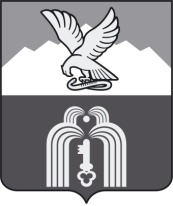 Муниципального образованияГОРОДА-КУРОРТА ПЯТИГОРСКАП О С Т А Н О В Л Е Н И Е25 августа 2021 г.                                                                                      № 48/374г. ПятигорскО  вопросах, связанных с изготовлением и доставкой избирательных бюллетеней для голосования на выборах депутата Думы города Пятигорска шестого созыва В соответствии с пунктом 14 части 4 статьи 14, статьей 53 Закона Ставропольского края от 12.05.2017 № 50-кз «О выборах в органы местного  самоуправления муниципальных образований Ставропольского края»  избирательная комиссия муниципального образования города-курорта ПятигорскаПОСТАНОВЛЯЕТ:1. Утвердить прилагаемый Порядок изготовления и доставки избирательных бюллетеней для голосования на выборах депутата Думы города Пятигорска шестого созыва, а также осуществления контроля за их изготовлением и доставкой.2. Изготовить не позднее 8 сентября 2021 года избирательные бюллетени для голосования по на выборах депутата Думы города Пятигорска шестого созыва (далее - бюллетени) в количестве 123 500 штук для голосования по Единому избирательному округу и 122 200 штук для голосования по 11 многомандатным избирательным округам в Акционерном обществе «Издательство «Кавказская здравница» по  адресу: Ставропольский край, г. Минеральные Воды,  ул. 50 Лет Октября, 67 в соответствии с требованиями к изготовлению бюллетеней, утвержденными постановлением избирательной комиссии муниципального образования города-курорта Пятигорска от 25.08.2021 года № 48/373 «Об утверждении формы, текста и числа избирательных бюллетеней для проведения выборов депутатов Думы города Пятигорска шестого созыва и требованиях к их изготовлению».3. Назначить ответственными лицами для контроля за изготовлением и доставкой бюллетеней:Воронкина Максима Валерьевича, председателя избирательной комиссии муниципального образования города-курорта Пятигорска;Артемова Романа Васильевича, заместителя председателя избирательной   комиссии муниципального образования города-курорта Пятигорска;Пивоварову Юлию Леонидовну, секретаря избирательной комиссии муниципального образования города-курорта Пятигорска.4. Разместить настоящее постановление на сайте муниципального образования города-курорта Пятигорска в информационно - телекоммуникационной сети «Интернет».Председатель                                                                                     М.В. Воронкин Секретарь                                                                                           Ю.Л.Пивоварова